от 27.10.2015                                                                                                                                 № 58Об утверждении Положения о земельном налогена территории муниципального образования Павловское в новой редакцииВ соответствии с главой 31 «Земельный налог» части второй Налогового кодекса Российской Федерации, Уставом муниципального образования Павловское сельское поселение Суздальского района Владимирской области Совет народных депутатов муниципального образования Павловское  р е ш и л:1. Утвердить Положение о земельном налоге на территории муниципального образованияПавловское в новой редакции согласно приложению.2. Решения Совета народных депутатов муниципального образования Павловское сельское поселение Суздальского района Владимирской области от 15.07.2008 г. № 12 «О введении земельного налога на территории муниципального образования Павловское сельское поселение»; от 17.12.2013 г. № 29 «О внесении изменений в Решение Совета народных депутатов муниципального образования Павловское сельское поселение Суздальского района Владимирской области от 15.07.2008 г. № 12 «О введении земельного налога на территории муниципального образования Павловское сельское поселение»; от 23.12.2014 г. № 66 «О внесении изменений в Решение Совета народных депутатов муниципального образования Павловское сельское поселение Суздальского района Владимирской области от 15.07.2008 г. № 12 «О введении земельного налога на территории муниципального образования Павловское сельское поселение»; от 26.08.2015 г. № 39 «О внесении изменений в Решение Совета народных депутатов муниципального образования Павловское сельское поселение Суздальского района Владимирской области от 15.07.2008 г. № 12 «О введении земельного налога на территории муниципального образования Павловское сельское поселение» признать утратившими силу. 3. Контроль за исполнением настоящего решения оставляю за собой.4. Настоящее решение вступает в силу с 01.01.2016 года, но не ранее чем по истечении одного месяца со дня его официального опубликования и не ранее 1 числа очередного налогового периода, подлежит размещению на официальном сайте администрации муниципального образования Павловское.Председатель Совета народных депутатов, Глава муниципального образованияПавловское сельское поселение                                                                                           О.К. ГусеваПриложение к решению Совета народных депутатовмуниципального образования Павловское от 27.10.2015 № 58Положениео земельном налоге на территории муниципального образования Павловское Статья 1. Общие положения.Настоящее положение в соответствии с главой 31 Налогового кодекса Российской Федерации устанавливает ставки земельного налога, сроки уплаты налогов, налоговые льготы, основания и порядок их применения, сроки представления документов, подтверждающих право на уменьшение налоговой базы.Статья 2. Налогоплательщики.1. Налогоплательщиками налога (далее - налогоплательщики) признаются организации и физические лица, обладающие земельными участками на праве собственности, праве постоянного (бессрочного) пользования, праве пожизненного наследуемого владения.2. Не признаются налогоплательщиками организации и физические лица в отношении земельных участков, находящихся у них на праве безвозмездного срочного пользования или переданных им по договору аренды.Статья 3. Объект налогообложения.1. Объектом налогообложения признаются земельные участки, расположенные в пределах муниципального образования, на территории которого введен налог.2. Не признаются объектом налогообложения:а) земельные участки, изъятые из оборота в соответствии с законодательством Российской Федерации; б) земельные участки, ограниченные в обороте в соответствии с законодательством Российской Федерации, которые заняты особо ценными объектами культурного наследия народов Российской Федерации, объектами, включенными в Список Всемирного наследия, историко-культурными заповедниками, объектами археологического наследия, музеями-заповедниками; в) земельные участки из состава земель лесного фонда; г) земельные участки, ограниченные в обороте в соответствии с законодательством Российской Федерации, занятые находящимися в государственной собственности водными объектами в составе водного фонда;д) земельные участки, входящие в состав общего имущества многоквартирного дома.Статья 4. Налоговая база.Налоговая база определяется как кадастровая стоимость земельных участков, признаваемых объектом налогообложения в соответствии со статьей 3 настоящего Положения.Кадастровая стоимость земельного участка определяется в соответствии с земельным законодательством Российской Федерации. Статья 5. Порядок определения налоговой базы.1. Налоговая база определяется в отношении каждого земельного участка как его кадастровая стоимость по состоянию на 1 января года, являющегося налоговым периодом.В отношении земельного участка, образованного в течение налогового периода, налоговая база в данном налоговом периоде определяется как его кадастровая стоимость на дату постановки такого земельного участка на государственный кадастровый учет.Изменение кадастровой стоимости земельного участка в течение налогового периода не учитывается при определении налоговой базы в этом и предыдущих налоговых периодах, если иное не предусмотрено настоящим пунктом.Изменение кадастровой стоимости земельного участка вследствие исправления технической ошибки, допущенной органом, осуществляющим государственный кадастровый учет, при ведении государственного кадастра недвижимости, учитывается при определении налоговой базы, начиная с налогового периода, в котором была допущена такая техническая ошибка.В случае изменения кадастровой стоимости земельного участка по решению комиссии по рассмотрению споров о результатах определения кадастровой стоимости или решению суда в порядке, установленном статьей 24.18. Федерального закона от 29.07.1998 г. № 135-ФЗ «Об оценочной деятельности в Российской Федерации», сведения о кадастровой стоимости, установленной решением указанной комиссии или решением суда, учитываются при определении налоговой базы, начиная с налогового периода, в котором подано соответствующее заявление о пересмотре кадастровой стоимости, но не ранее даты внесения в государственный кадастр недвижимости кадастровой стоимости, которая являлась предметом оспаривания.2. Налоговая база определяется отдельно в отношении долей в праве общей собственности на земельный участок, в отношении которых налогоплательщиками признаются разные лица либо установлены различные налоговые ставки.3. Налогоплательщики - организации определяют налоговую базу самостоятельно на основании сведений государственного земельного кадастра о каждом земельном участке, принадлежащем им на праве собственности или праве постоянного (бессрочного) пользования.Налогоплательщики - физические лица, являющиеся индивидуальными предприни-мателями, определяют налоговую базу самостоятельно в отношении земельных участков, используемых ими в предпринимательской деятельности, на основании сведений государственного земельного кадастра о каждом земельном участке, принадлежащем им на праве собственности, праве постоянного (бессрочного) пользования или праве пожизненного наследуемого владения.4. Если иное не предусмотрено пунктом 3 настоящей статьи, налоговая база для каждого налогоплательщика, являющегося физическим лицом, определяется налоговыми органами на основании сведений, которые представляются в налоговые органы органами, осуществляющими ведение государственного земельного кадастра, органами, осуществляющими регистрацию прав на недвижимое имущество и сделок с ним, и органами муниципальных образований.5. Налоговая база уменьшается на не облагаемую налогом сумму в размере 10 000 рублей на одного налогоплательщика на территории одного муниципального образования (городов федерального значения Москвы, Санкт-Петербурга и Севастополя) в отношении земельного участка, находящегося в собственности, постоянном (бессрочном) пользовании или пожизненном наследуемом владении следующих категорий налогоплательщиков: а) Героев Советского Союза, Героев Российской Федерации, полных кавалеров ордена Славы; б) инвалидов I и II групп инвалидности;в) инвалидов с детства; г) ветеранов и инвалидов Великой Отечественной войны, а также ветеранов и инвалидов боевых действий; д) физических лиц, имеющих право на получение социальной поддержки в соответствии с Законом Российской Федерации «О социальной защите граждан, подвергшихся воздействию радиации вследствие катастрофы на Чернобыльской АЭС», в соответствии с Федеральным законом от 26.11.1998 г. № 175-ФЗ «О социальной защите граждан Российской Федерации, подвергшихся воздействию радиации вследствие аварии в 1957 году на производственном объединении «Маяк» и сбросов радиоактивных отходов в реку Теча» и в соответствии с Федеральным законом от 10.01.2002 г. № 2-ФЗ «О социальных гарантиях гражданам, подвергшимся радиационному воздействию вследствие ядерных испытаний на Семипалатинском полигоне»;ж) физических лиц, принимавших в составе подразделений особого риска непосредственное участие в испытаниях ядерного и термоядерного оружия, ликвидации аварий ядерных установок на средствах вооружения и военных объектах; е) физических лиц, получивших или перенесших лучевую болезнь или ставших инвалидами в результате испытаний, учений и иных работ, связанных с любыми видами ядерных установок, включая ядерное оружие и космическую технику.6. Уменьшение налоговой базы на необлагаемую налогом сумму, установленную пунктом 5 настоящей статьи, производится на основании документов, подтверждающих право на уменьшение налоговой базы, представляемых налогоплательщиком в налоговый орган по месту нахождения земельного участка.Срок предоставления документов, подтверждающих право на уменьшение налоговой базы не позднее 1 февраля года, следующего за истекшим налоговым периодом.7. Если размер не облагаемой суммы, предусмотренной пунктом 5 настоящей статьи, превышает размер налоговой базы, определенной в отношении земельного участка, налоговая база принимается равной нулю.Статья 6. Особенности определения налоговой базы в отношении земельных участков, находящихся в общей собственности.1. Налоговая база в отношении земельных участков, находящихся в общей долевой собственности, определяется для каждого из налогоплательщиков, являющихся собственниками данного земельного участка, пропорционально его доле в общей долевой собственности.2. Налоговая база в отношении земельных участков, находящихся в общей совместной собственности, определяется для каждого из налогоплательщиков, являющихся собственниками данного земельного участка, в равных долях.3. Если при приобретении здания, сооружения или другой недвижимости к приобретателю (покупателю) в соответствии с законом или договором переходит право собственности на ту часть земельного участка, которая занята недвижимостью и необходима для ее использования, налоговая база в отношении данного земельного участка для указанного лица определяется пропорционально его доле в праве собственности на данный земельный участок.Если приобретателями (покупателями) здания, сооружения или другой недвижимости выступают несколько лиц, налоговая база в отношении части земельного участка, которая занята недвижимостью и необходима для ее использования, для указанных лиц определяется пропорционально их доле в праве собственности (в площади) на указанную недвижимость.Статья 7. Налоговый период. Отчетный период.1. Налоговым периодом признается календарный год.2. Отчетным периодом для налогоплательщиков – организаций и физических лиц, являющихся индивидуальными предпринимателями, признаются первый квартал, второй квартал и третий квартал календарного года.Статья 8. Налоговая ставка.1. Налоговые ставки устанавливаются:а) 0,3 процента в отношении земельных участков: - отнесенных к землям сельскохозяйственного назначения или к землям в составе зон сельскохозяйственного использования в населенных пунктах и используемых для сельскохозяйственного производства; - занятых жилищным фондом и объектами инженерной инфраструктуры жилищно-коммунального комплекса (за исключением доли в праве на земельный участок, приходящейся на объект, не относящийся к жилищному фонду и к объектам инженерной инфраструктуры жилищно-коммунального комплекса) или приобретенных (предоставленных) для жилищного строительства; - приобретенных (предоставленных) для личного подсобного хозяйства, садоводства, огородничества или животноводства, а также дачного хозяйства; - ограниченных в обороте в соответствии с законодательством Российской Федерации, предоставленных для обеспечения обороны, безопасности и таможенных нужд; б) 1,5 процента в отношении прочих земельных участков. 	2. Допускается установление дифференцированных налоговых ставок в зависимости от категорий земель и (или) разрешенного использования земельного участка.Статья 9. Налоговые льготы.1. Освобождаются от налогообложения только физические лица в соответствии со статьей 391 Налогового кодекса Российской Федерации и освобожденных от уплаты земельного налога юридических и физических лиц в соответствии со статьей 395 Налогового кодекса Российской Федерации. 2. Кроме организаций и физических лиц, указанных в статье 395 Налогового кодекса Российской Федерации, освобождаются от налогообложения:- участники Великой Отечественной войны и семьи погибших защитников Отечества.Статья 10. Порядок исчисления налога и авансовых платежей по налогу.1. Сумма налога исчисляется по истечении налогового периода как соответствующая налоговой ставке процентная доля налоговой базы, если иное не предусмотрено пунктами 15 и 16 настоящей статьи.2. Налогоплательщики организации исчисляют сумму налога (сумму авансовых платежей по налогу) самостоятельно.Налогоплательщики - физические лица, являющиеся индивидуальными предпринимателями, исчисляют сумму налога (сумму авансовых платежей по налогу) самостоятельно в отношении земельных участков, используемых ими в предпринимательской деятельности.3. Если иное не предусмотрено пунктом 2 настоящей статьи, сумма налога, подлежащая уплате в бюджет налогоплательщиками, являющимися физическими лицами, исчисляется налоговыми органами.4. Сумма авансового платежа по налогу, подлежащая уплате налогоплательщиком - физическим лицом, уплачивающим налог на основании налогового уведомления,- исчисляется как произведение соответствующей налоговой базы и установленной нормативными правовыми актами представительных органов муниципальных образований доли налоговой ставки в размере, не превышающем одной третьей налоговой ставки, установленной в соответствии со статьей 8 настоящего Положения.5. Сумма налога, подлежащая уплате в бюджет по итогам налогового периода, определяется как разница между суммой налога, исчисленной в соответствии с пунктом 1 настоящей статьи, и суммами подлежащих уплате в течение налогового периода авансовых платежей по налогу.6. Налогоплательщики, в отношении которых отчетный период определен как квартал, исчисляют суммы авансовых платежей по налогу по истечении первого, второго и третьего квартала текущего налогового периода как одну четвертую соответствующей налоговой ставки процентной доли кадастровой стоимости земельного участка по состоянию на 1 января года, являющегося налоговым периодом.7. В случае возникновения (прекращения) у налогоплательщика в течение налогового (отчетного) периода права собственности (постоянного (бессрочного) пользования, пожизненного наследуемого владения) на земельный участок (его долю) исчисление суммы налога (суммы авансового платежа по налогу) в отношении данного земельного участка производится с учетом коэффициента, определяемого как отношение числа полных месяцев, в течение которых данный земельный участок находился в собственности (постоянном (бессрочном) пользовании, пожизненном наследуемом владении) налогоплательщика, к числу календарных месяцев в налоговом (отчетном) периоде, если иное не предусмотрено настоящей статьей.При этом если возникновение (прекращение) указанных прав произошло до 15-го числа соответствующего месяца включительно, за полный месяц принимается месяц возникновения указанных прав. Если возникновение (прекращение) указанных прав произошло после 15-го числа соответствующего месяца, за полный месяц принимается месяц прекращения указанных прав.Если возникновение права собственности (постоянного (бессрочного) пользования, пожизненного наследуемого владения) на земельный участок (его долю) произошло после 15-го числа соответствующего месяца или прекращение указанного права произошло до 15-го числа соответствующего месяца включительно, месяц возникновения (прекращения) указанного права не учитывается при определении коэффициента, указанного в настоящем пункте.8. В отношении земельного участка (его доли), перешедшего по наследству к физическому лицу, налог исчисляется, начиная с месяца открытия наследства.9. Представительный орган муниципального образования при установлении налога вправе предусмотреть для отдельных категорий налогоплательщиков право не исчислять и не уплачивать авансовые платежи по налогу в течение налогового периода.10. Налогоплательщики, имеющие право на налоговые льготы, должны представить документы, подтверждающие такое право, в налоговые органы по месту нахождения земельного участка, признаваемого объектом налогообложения в соответствии с разделом 3 настоящего Положения.В случае возникновения (прекращения) у налогоплательщика в течение налогового (отчетного) периода права на налоговую льготу исчисление суммы налога (суммы авансового платежа по налогу) в отношении земельного участка, по которому предоставляется право на налоговую льготу, производится с учетом коэффициента, определяемого как отношение числа полных месяцев, в течение которых отсутствует налоговая льгота, к числу календарных месяцев в налоговом (отчетном) периоде. При этом месяц возникновения права на льготу, а также месяц прекращения указанного права принимается за полный месяц.11. По результатам проведения государственной кадастровой оценки земель сведения о кадастровой стоимости земельных участков предоставляются налогоплательщикам в порядке, определенном уполномоченным Правительством Российской Федерации федеральным органом исполнительной власти.12. В отношении земельных участков, приобретенных (предоставленных) в собственность физическими и юридическими лицами на условиях осуществления на них жилищного строительства, за исключением индивидуального жилищного строительства, исчисление суммы налога (суммы авансовых платежей по налогу) производится с учетом коэффициента 2 в течение трехлетнего срока строительства, начиная с даты государственной регистрации прав на данные земельные участки вплоть до государственной регистрации прав на построенный объект недвижимости. В случае завершения такого жилищного строительства и государственной регистрации прав на построенный объект недвижимости до истечения трехлетнего срока строительства сумма налога, уплаченного за этот период сверх суммы налога, исчисленной с учетом коэффициента 1, признается суммой излишне уплаченного налога и подлежит зачету (возврату) налогоплательщику в общеустановленном порядке.В отношении земельных участков, приобретенных (предоставленных) в собственность физическими и юридическими лицами на условиях осуществления на них жилищного строительства, за исключением индивидуального жилищного строительства, исчисление суммы налога (суммы авансовых платежей по налогу), производится с учетом коэффициента 4 в течение периода проектирования и строительства, превышающего трехлетний срок строительства, вплоть до государственной регистрации прав на построенный объект недвижимости.13. В отношении земельных участков, приобретенных (предоставленных) в собственность физическими лицами для индивидуального жилищного строительства, исчисление суммы налога (суммы авансовых платежей по налогу) производится с учетом коэффициента 2 по истечении 10 лет с даты государственной регистрации прав на данные земельные участки вплоть до государственной регистрации прав на построенный объект недвижимости. 	Статья 11. Порядок и сроки уплаты налога и авансовых платежей по налогу.1. Налог и авансовые платежи по налогу подлежат уплате налогоплательщиками-организациями в порядке и сроки, которые установлены нормативными правовыми актами представительных органов муниципальных образований.При этом срок уплаты налога для налогоплательщиков - организаций не может быть установлен ранее срока, предусмотренного пунктом 3 статьи 398 Налогового Кодекса Российской Федерации. Налог подлежит уплате налогоплательщиками - физическими лицами в срок не позднее 1 октября года, следующего за истекшим налоговым периодом. 2. В течение налогового периода налогоплательщики-организации уплачивают авансовые платежи по налогу, если нормативным правовым актом представительного органа муниципального образования не предусмотрено иное. По истечении налогового периода налогоплательщики - организации уплачивают сумму налога, исчисленную в порядке, предусмотренном пунктом 5 статьи 396 Налогового Кодекса Российской Федерации.3. Налог и авансовые платежи по налогу уплачиваются налогоплательщиками-организациями в бюджет по месту нахождения земельных участков, признаваемых объектом налогообложения в соответствии со статьей 389 Налогового Кодекса Российской Федерации.4. Налогоплательщики - физические лица уплачивают налог на основании налогового уведомления, направленного налоговым органом. Направление налогового уведомления допускается не более чем за три налоговых периода, предшествующих календарному году его направления. Налогоплательщики, указанные в абзаце первом настоящего пункта, уплачивают налог не более чем за три налоговых периода, предшествующих календарному году направления налогового уведомления, указанного в абзаце втором настоящего пункта.Возврат (зачет) суммы излишне уплаченного (взысканного) налога в связи с перерасчетом суммы налога осуществляется за период такого перерасчета в порядке, установленном статьями 78 и 79 Налогового Кодекса Российской Федерации.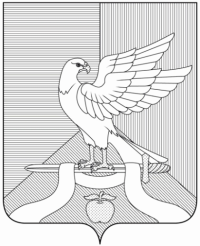 Р Е Ш Е Н И ЕСовета народных депутатовмуниципального образования Павловское Суздальского района Владимирской области